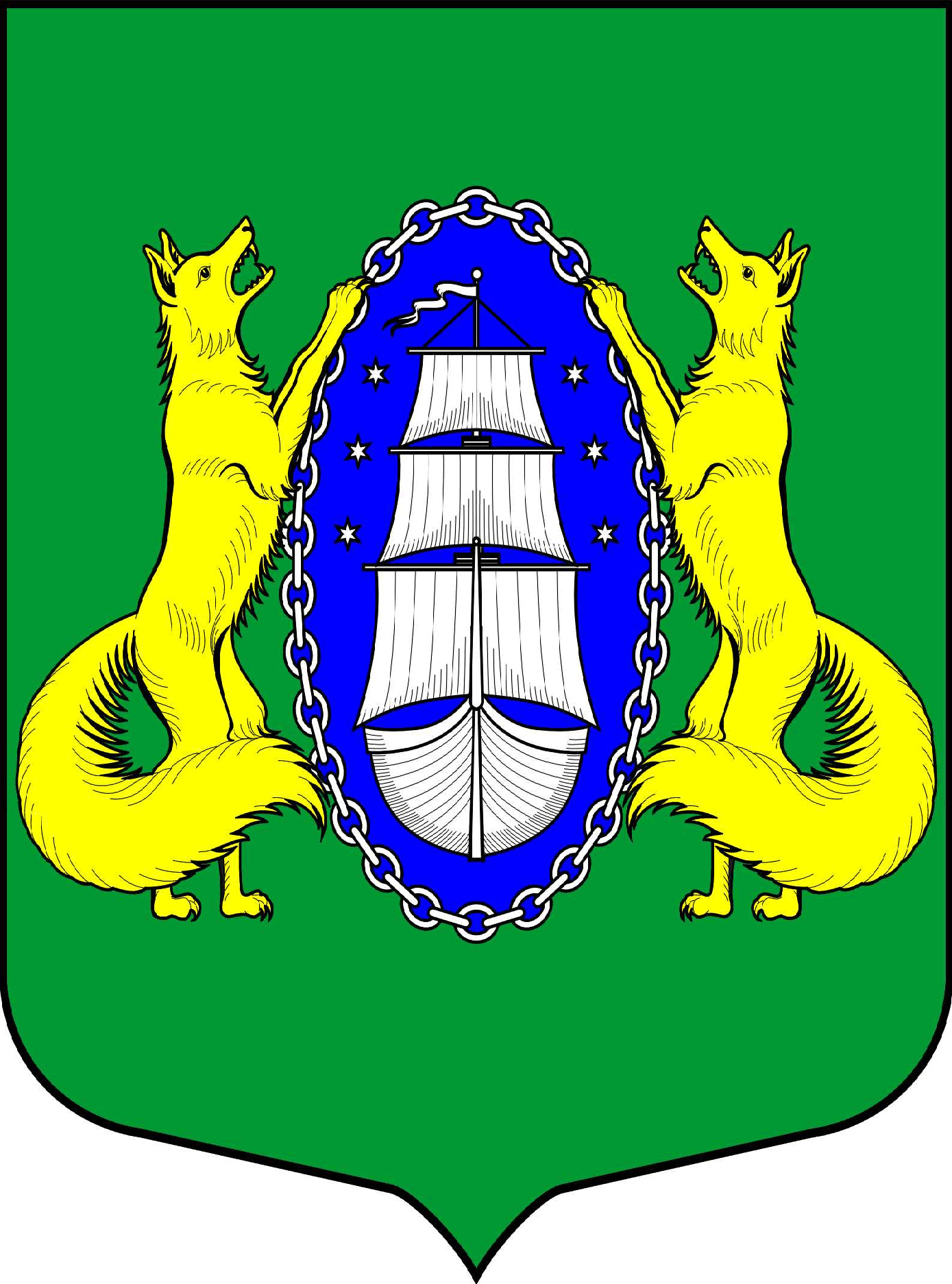 Муниципальное образованиепоселок Лисий НосМЕСТНАЯ АДМИНИСТРАЦИЯОГРН 103 783 202 0907197755, Санкт-Петербург,п. Лисий Нос, ул. Холмистая, дом 3/5тел./факс  434-90-29_____._____.2016  № ______на № ___________ от ___.___._____Председателю Комитета по работе с исполнительными органами государственной власти и взаимодействию с органами местного самоуправления - Заместителю руководителя Администрации Губернатора Санкт – Петербурга И.Ф. Князеву Аналитическая справкапо вопросу работы с обращениями граждан и организации в  МА МО пос. Лисий Нос 3-й квартал 2016 года.       Основное количество поступивших обращений более 40 % касаются иных вопросов деятельности ОМСУ. К таким обращениям относятся вопросы, касающиеся газификации частных жилых домов, освещения, льготного подключения водоснабжения и т.д. По этим вопросам направлены письма в соответствующие органы.       Более 40 % обращений – это вопросы, касающиеся благоустройства территории муниципального образования.    И общего числа обращений примерно 10% составляют обращения граждан по вопросам опеки и попечительства.    Около 10 % составляют обращения, по вопросам которые не входят в компетенцию ОМСУ. К таким  обращениям относятся вопросы о предоставлении земельного участка в собственность для целей индивидуального жилищного строительства, вопросы, касающиеся ремонта частных домов и территории.     По всем входящим заявлениям и обращениям, направлены ответы заявителям.Приложение: Таблица на 2 л. в 1 экз.Главы МА МО поселок Лисий Нос		                  	   С.В. Федотов Исп. Кучеренко А.С434-90-29Работа органов местного самоуправления внутригородских муниципальных образований Санкт-Петербурга с обращениями граждан и организаций за  3-й квартал 2016 года * Санкт-Петербурга с обращениями граждан и организаций за  3-й квартал 2016 года *"МА МО пос.Лисий Нос "наименование МОПоказатели3-ий квартал 2016 года 1. Общее количество обращений, поступивших от граждан и юридических лиц в органы местного самоуправления внутригородского муниципального образования Санкт-Петербурга (ед.)81в том числе: 1.1. Количество обращений, поступивших от граждан и юридических лиц в органы местного самоуправления внутригородского муниципального образования Санкт-Петербурга с использованием электронной системы обращений граждан (ед.) (электронная почта, сайт)92. Наличие на сайте муниципального образования образцов электронных обращений  в адрес главы муниципального образования, главы местной администрации (1- если имеется; 0 - если отсутствует)03. Количество обращений, по которым приняты положительные решения (ед.)394. Количество обращений, по которым направлены запросы в иной орган, в компетенцию которого входит решение содержащегося в обращении вопроса (ед.)215. Тематика обращений, поступивших от граждан и юридических лиц.5.1. По вопросам благоустройства территории МО (ед.)655.2. По вопросам опеки и попечительства (ед.)15.3. По иным вопросам деятельности ОМСУ (ед.)155. Заявители:5.1. Граждане (чел.)815.2. Юридические лица (ед.)*  Форма предоставляется одновременно с аналитической справкой.     Форма предоставляется в электронном виде только в формате Excel.     Значения показателя указываются в целях числах.     Формат числа: числовой, без десятичных знаков, разделитель группы разрядов - 0 